COLEGIO AGUSTINIANO CIUDAD SALITRE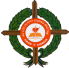 ÁREA DE CIENCIAS SOCIALES      ESTRUCTURA CURRICULAR 2013PROFESORES: LIC. LAURA RODRIGUEZ Y LIC. JULIAN PARRA                                                                                        TERCER PERIODO                                                                                             GRADO SEXTO                                                                                                                                                                                                                                                     LOGRO Comprende la formación y el desarrollo de la estructura: socio-cultural y político-democrático, dentro de los aspectos espacio-temporales de las civilizaciones Griega y Romana. AMBITO CONCEPTUAL: Relación del desarrollo de la sociedad actual partiendo del conocimiento de la evolución de las civilizaciones del MediterráneoCOLEGIO AGUSTINIANO CIUDAD SALITREÁREA DE CIENCIAS SOCIALES      ESTRUCTURA CURRICULAR 2013PROFESORES: LIC. LAURA RODRIGUEZ Y LIC. JULIAN PARRA                                                                                        TERCER PERIODO                                                                                             GRADO SEXTO                                                                                                                                                                                                                                                     LOGRO Comprende la formación y el desarrollo de la estructura: socio-cultural y político-democrático, dentro de los aspectos espacio-temporales de las civilizaciones Griega y Romana. AMBITO CONCEPTUAL: Relación del desarrollo de la sociedad actual partiendo del conocimiento de la evolución de las civilizaciones del MediterráneoCOLEGIO AGUSTINIANO CIUDAD SALITREÁREA DE CIENCIAS SOCIALES      ESTRUCTURA CURRICULAR 2013PROFESORES: LIC. LAURA RODRIGUEZ Y LIC. JULIAN PARRA                                                                                        TERCER PERIODO                                                                                             GRADO SEXTO                                                                                                                                                                                                                                                     LOGRO Comprende la formación y el desarrollo de la estructura: socio-cultural y político-democrático, dentro de los aspectos espacio-temporales de las civilizaciones Griega y Romana. AMBITO CONCEPTUAL: Relación del desarrollo de la sociedad actual partiendo del conocimiento de la evolución de las civilizaciones del MediterráneoCOLEGIO AGUSTINIANO CIUDAD SALITREÁREA DE CIENCIAS SOCIALES      ESTRUCTURA CURRICULAR 2013PROFESORES: LIC. LAURA RODRIGUEZ Y LIC. JULIAN PARRA                                                                                        TERCER PERIODO                                                                                             GRADO SEXTO                                                                                                                                                                                                                                                     LOGRO Comprende la formación y el desarrollo de la estructura: socio-cultural y político-democrático, dentro de los aspectos espacio-temporales de las civilizaciones Griega y Romana. AMBITO CONCEPTUAL: Relación del desarrollo de la sociedad actual partiendo del conocimiento de la evolución de las civilizaciones del MediterráneoCOLEGIO AGUSTINIANO CIUDAD SALITREÁREA DE CIENCIAS SOCIALES      ESTRUCTURA CURRICULAR 2013PROFESORES: LIC. LAURA RODRIGUEZ Y LIC. JULIAN PARRA                                                                                        TERCER PERIODO                                                                                             GRADO SEXTO                                                                                                                                                                                                                                                     LOGRO Comprende la formación y el desarrollo de la estructura: socio-cultural y político-democrático, dentro de los aspectos espacio-temporales de las civilizaciones Griega y Romana. AMBITO CONCEPTUAL: Relación del desarrollo de la sociedad actual partiendo del conocimiento de la evolución de las civilizaciones del MediterráneoCOLEGIO AGUSTINIANO CIUDAD SALITREÁREA DE CIENCIAS SOCIALES      ESTRUCTURA CURRICULAR 2013PROFESORES: LIC. LAURA RODRIGUEZ Y LIC. JULIAN PARRA                                                                                        TERCER PERIODO                                                                                             GRADO SEXTO                                                                                                                                                                                                                                                     LOGRO Comprende la formación y el desarrollo de la estructura: socio-cultural y político-democrático, dentro de los aspectos espacio-temporales de las civilizaciones Griega y Romana. AMBITO CONCEPTUAL: Relación del desarrollo de la sociedad actual partiendo del conocimiento de la evolución de las civilizaciones del MediterráneoCOLEGIO AGUSTINIANO CIUDAD SALITREÁREA DE CIENCIAS SOCIALES      ESTRUCTURA CURRICULAR 2013PROFESORES: LIC. LAURA RODRIGUEZ Y LIC. JULIAN PARRA                                                                                        TERCER PERIODO                                                                                             GRADO SEXTO                                                                                                                                                                                                                                                     LOGRO Comprende la formación y el desarrollo de la estructura: socio-cultural y político-democrático, dentro de los aspectos espacio-temporales de las civilizaciones Griega y Romana. AMBITO CONCEPTUAL: Relación del desarrollo de la sociedad actual partiendo del conocimiento de la evolución de las civilizaciones del MediterráneoCOLEGIO AGUSTINIANO CIUDAD SALITREÁREA DE CIENCIAS SOCIALES      ESTRUCTURA CURRICULAR 2013PROFESORES: LIC. LAURA RODRIGUEZ Y LIC. JULIAN PARRA                                                                                        TERCER PERIODO                                                                                             GRADO SEXTO                                                                                                                                                                                                                                                     LOGRO Comprende la formación y el desarrollo de la estructura: socio-cultural y político-democrático, dentro de los aspectos espacio-temporales de las civilizaciones Griega y Romana. AMBITO CONCEPTUAL: Relación del desarrollo de la sociedad actual partiendo del conocimiento de la evolución de las civilizaciones del MediterráneoEJES GENERADORESPREGUNTAS  DE DISCUSIÒN ESPECIFICASINDICADORESACTIVIDADES DE COMPRENSIÓN ACTIVIDADES DE COMPRENSIÓN ACTIVIDADES DE COMPRENSIÓN ACTIVIDADES DE COMPRENSIÓN BIBLIOGRAFÍARECONOCIMIENTO E INTERACCIÓN CON EL MEDIO GEOGRÁFICO- En la historia griega se acentuó la propiedad privada ¿Qué consecuencias trajo para la sociedad dicha situación? -Los romanos acuñaron una frase que sigue siendo utilizada: “Si quieres la paz prepara la guerra” ¿Qué querían decir con ella y crees que esta frase es válida en las condiciones de nuestro país? -Teniendo en cuenta el desarrollo del ser humano ¿Cómo han influenciado en su evolución las figuras de poder y autoridad? Saber - SaberFORMULACIÓNBÚSQUEDASOCIALIZACIÓNPROFUNDIZACIÓNTEXTOS DE CONSULTARECONOCIMIENTO E INTERACCIÓN CON EL MEDIO GEOGRÁFICO- En la historia griega se acentuó la propiedad privada ¿Qué consecuencias trajo para la sociedad dicha situación? -Los romanos acuñaron una frase que sigue siendo utilizada: “Si quieres la paz prepara la guerra” ¿Qué querían decir con ella y crees que esta frase es válida en las condiciones de nuestro país? -Teniendo en cuenta el desarrollo del ser humano ¿Cómo han influenciado en su evolución las figuras de poder y autoridad? *Identifica y explica las estructuras socio-culturales de las civilizaciones del Mediterráneo. *Reconoce la influencia del espacio  geográfico  en el desarrollo de  las civilizaciones marítimas Se realizará con los estudiantes:Del 8 al 12 de  julioPresentación de la pregunta de discusión general y especificasPresentación de logro e indicadores correspondientes al periodoPresentación de la estructura curricular.Elaboración de la portada de III bimestreJulio 15 a Sep. 11Los(as) estudiantes consultaran en diferentes fuentes bibliográficas cada uno de los temas propuestos para el periodo y junto con el docente desarrollaran las diferentes actividades.*Geografía física de EuropaUbicación geográfica de Grecia y Roma*Civilizaciones marítimas:Grecia: desarrollo históricoRoma: desarrollo histórico*Inicios de la democracia:HistoriaFormas de democraciaDemocracia y derechos humanosLos(as) estudiantes  organizarán y  registrarán la información obtenida sobre las fuentes consultadas mediante el uso de diferentes esquemas (conceptuales, sinópticos, mentales, cuadros comparativos) Julio 15 a Sep. 11Los estudiantes:Interpretarán las representaciones cartográficas de Europa a través de la elaboración de croquis y mapas acerca del mismo.Realizarán talleres y escritos que giren en torno al  desarrollo y consolidación de las civilizaciones marítimas.Se realizará la correspondiente línea de tiempo de los eventos históricos de las civilizaciones marítimas.Argumentarán y expresarán sus opiniones en mesas redondas y charlas con sus demás compañeros acerca del   valor de la democracia en la historia de la humanidadEl estudiante buscará y analizará dos noticias por mes de Europa. Actividad titulada: “Qué pasa día a día en…”, la cual será pegada y registrada en el cuaderno.Se realizará visita al salón de la veeduría buscando identificar el conocimiento del entorno inmediato.Se realizará visita a la biblioteca en búsqueda de información que permita aprehender sobre la importancia histórica de las civilizaciones marítimas, y/o para desarrollar el plan lector.Control permanente de plan lector escolar: El vivo anhelo de conocer.Julio 15 a Sep. 11Elaboración de cartografía del continente Europeo Elaboración  de trabajos escritos acerca de las características sobresalientes de Grecia y RomaDesarrollo de guías de trabajo a partir del análisis de videos acerca de las civilizaciones marítimas. Presentación de talleres relacionados con el origen y la evolución de la democracia. Se realizará prueba parcial con la cual el estudiante pueda hacer reflexión e inferir críticamente, así se podrá identificar su saber frente al tema.El estudiante presentará  prueba tipo ICFES acerca de los temas vistos en el bimestre.*Procesos sociales &. Ed. Santillana.*Ciencias sociales 6.Ed. Educar*Ciencias sociales integradas. Ed. Voluntad*Consultor estudiantil. Prolibros*Agenda institucional: Manual de Convivencia* Atlas escolar. EL HOMBRE COMO SER HISTÓRICO- En la historia griega se acentuó la propiedad privada ¿Qué consecuencias trajo para la sociedad dicha situación? -Los romanos acuñaron una frase que sigue siendo utilizada: “Si quieres la paz prepara la guerra” ¿Qué querían decir con ella y crees que esta frase es válida en las condiciones de nuestro país? -Teniendo en cuenta el desarrollo del ser humano ¿Cómo han influenciado en su evolución las figuras de poder y autoridad? *Identifica y explica las estructuras socio-culturales de las civilizaciones del Mediterráneo. *Reconoce la influencia del espacio  geográfico  en el desarrollo de  las civilizaciones marítimas Se realizará con los estudiantes:Del 8 al 12 de  julioPresentación de la pregunta de discusión general y especificasPresentación de logro e indicadores correspondientes al periodoPresentación de la estructura curricular.Elaboración de la portada de III bimestreJulio 15 a Sep. 11Los(as) estudiantes consultaran en diferentes fuentes bibliográficas cada uno de los temas propuestos para el periodo y junto con el docente desarrollaran las diferentes actividades.*Geografía física de EuropaUbicación geográfica de Grecia y Roma*Civilizaciones marítimas:Grecia: desarrollo históricoRoma: desarrollo histórico*Inicios de la democracia:HistoriaFormas de democraciaDemocracia y derechos humanosLos(as) estudiantes  organizarán y  registrarán la información obtenida sobre las fuentes consultadas mediante el uso de diferentes esquemas (conceptuales, sinópticos, mentales, cuadros comparativos) Julio 15 a Sep. 11Los estudiantes:Interpretarán las representaciones cartográficas de Europa a través de la elaboración de croquis y mapas acerca del mismo.Realizarán talleres y escritos que giren en torno al  desarrollo y consolidación de las civilizaciones marítimas.Se realizará la correspondiente línea de tiempo de los eventos históricos de las civilizaciones marítimas.Argumentarán y expresarán sus opiniones en mesas redondas y charlas con sus demás compañeros acerca del   valor de la democracia en la historia de la humanidadEl estudiante buscará y analizará dos noticias por mes de Europa. Actividad titulada: “Qué pasa día a día en…”, la cual será pegada y registrada en el cuaderno.Se realizará visita al salón de la veeduría buscando identificar el conocimiento del entorno inmediato.Se realizará visita a la biblioteca en búsqueda de información que permita aprehender sobre la importancia histórica de las civilizaciones marítimas, y/o para desarrollar el plan lector.Control permanente de plan lector escolar: El vivo anhelo de conocer.Julio 15 a Sep. 11Elaboración de cartografía del continente Europeo Elaboración  de trabajos escritos acerca de las características sobresalientes de Grecia y RomaDesarrollo de guías de trabajo a partir del análisis de videos acerca de las civilizaciones marítimas. Presentación de talleres relacionados con el origen y la evolución de la democracia. Se realizará prueba parcial con la cual el estudiante pueda hacer reflexión e inferir críticamente, así se podrá identificar su saber frente al tema.El estudiante presentará  prueba tipo ICFES acerca de los temas vistos en el bimestre.*Procesos sociales &. Ed. Santillana.*Ciencias sociales 6.Ed. Educar*Ciencias sociales integradas. Ed. Voluntad*Consultor estudiantil. Prolibros*Agenda institucional: Manual de Convivencia* Atlas escolar. EL HOMBRE COMO SER HISTÓRICO- En la historia griega se acentuó la propiedad privada ¿Qué consecuencias trajo para la sociedad dicha situación? -Los romanos acuñaron una frase que sigue siendo utilizada: “Si quieres la paz prepara la guerra” ¿Qué querían decir con ella y crees que esta frase es válida en las condiciones de nuestro país? -Teniendo en cuenta el desarrollo del ser humano ¿Cómo han influenciado en su evolución las figuras de poder y autoridad? Saber – HacerSe realizará con los estudiantes:Del 8 al 12 de  julioPresentación de la pregunta de discusión general y especificasPresentación de logro e indicadores correspondientes al periodoPresentación de la estructura curricular.Elaboración de la portada de III bimestreJulio 15 a Sep. 11Los(as) estudiantes consultaran en diferentes fuentes bibliográficas cada uno de los temas propuestos para el periodo y junto con el docente desarrollaran las diferentes actividades.*Geografía física de EuropaUbicación geográfica de Grecia y Roma*Civilizaciones marítimas:Grecia: desarrollo históricoRoma: desarrollo histórico*Inicios de la democracia:HistoriaFormas de democraciaDemocracia y derechos humanosLos(as) estudiantes  organizarán y  registrarán la información obtenida sobre las fuentes consultadas mediante el uso de diferentes esquemas (conceptuales, sinópticos, mentales, cuadros comparativos) Julio 15 a Sep. 11Los estudiantes:Interpretarán las representaciones cartográficas de Europa a través de la elaboración de croquis y mapas acerca del mismo.Realizarán talleres y escritos que giren en torno al  desarrollo y consolidación de las civilizaciones marítimas.Se realizará la correspondiente línea de tiempo de los eventos históricos de las civilizaciones marítimas.Argumentarán y expresarán sus opiniones en mesas redondas y charlas con sus demás compañeros acerca del   valor de la democracia en la historia de la humanidadEl estudiante buscará y analizará dos noticias por mes de Europa. Actividad titulada: “Qué pasa día a día en…”, la cual será pegada y registrada en el cuaderno.Se realizará visita al salón de la veeduría buscando identificar el conocimiento del entorno inmediato.Se realizará visita a la biblioteca en búsqueda de información que permita aprehender sobre la importancia histórica de las civilizaciones marítimas, y/o para desarrollar el plan lector.Control permanente de plan lector escolar: El vivo anhelo de conocer.Julio 15 a Sep. 11Elaboración de cartografía del continente Europeo Elaboración  de trabajos escritos acerca de las características sobresalientes de Grecia y RomaDesarrollo de guías de trabajo a partir del análisis de videos acerca de las civilizaciones marítimas. Presentación de talleres relacionados con el origen y la evolución de la democracia. Se realizará prueba parcial con la cual el estudiante pueda hacer reflexión e inferir críticamente, así se podrá identificar su saber frente al tema.El estudiante presentará  prueba tipo ICFES acerca de los temas vistos en el bimestre.*Procesos sociales &. Ed. Santillana.*Ciencias sociales 6.Ed. Educar*Ciencias sociales integradas. Ed. Voluntad*Consultor estudiantil. Prolibros*Agenda institucional: Manual de Convivencia* Atlas escolar. INTERACCIÓN CULTURAL Y DIVERSIDAD- En la historia griega se acentuó la propiedad privada ¿Qué consecuencias trajo para la sociedad dicha situación? -Los romanos acuñaron una frase que sigue siendo utilizada: “Si quieres la paz prepara la guerra” ¿Qué querían decir con ella y crees que esta frase es válida en las condiciones de nuestro país? -Teniendo en cuenta el desarrollo del ser humano ¿Cómo han influenciado en su evolución las figuras de poder y autoridad? *Explica de qué manera ha influenciado el legado cultural de las civilizaciones del Mediterráneo en nuestra cultura occidental. *Elabora la cartografía física de Europa teniendo en cuenta las técnicas básicas requeridas en la elaboración de mapas y las características que se presentan en estos.*Evidencia en sus escritos el buen uso de la ortografía, legibilidad de sus trazos, calidad en la redacción y la estética en la presentación de sus trabajos. Se realizará con los estudiantes:Del 8 al 12 de  julioPresentación de la pregunta de discusión general y especificasPresentación de logro e indicadores correspondientes al periodoPresentación de la estructura curricular.Elaboración de la portada de III bimestreJulio 15 a Sep. 11Los(as) estudiantes consultaran en diferentes fuentes bibliográficas cada uno de los temas propuestos para el periodo y junto con el docente desarrollaran las diferentes actividades.*Geografía física de EuropaUbicación geográfica de Grecia y Roma*Civilizaciones marítimas:Grecia: desarrollo históricoRoma: desarrollo histórico*Inicios de la democracia:HistoriaFormas de democraciaDemocracia y derechos humanosLos(as) estudiantes  organizarán y  registrarán la información obtenida sobre las fuentes consultadas mediante el uso de diferentes esquemas (conceptuales, sinópticos, mentales, cuadros comparativos) Julio 15 a Sep. 11Los estudiantes:Interpretarán las representaciones cartográficas de Europa a través de la elaboración de croquis y mapas acerca del mismo.Realizarán talleres y escritos que giren en torno al  desarrollo y consolidación de las civilizaciones marítimas.Se realizará la correspondiente línea de tiempo de los eventos históricos de las civilizaciones marítimas.Argumentarán y expresarán sus opiniones en mesas redondas y charlas con sus demás compañeros acerca del   valor de la democracia en la historia de la humanidadEl estudiante buscará y analizará dos noticias por mes de Europa. Actividad titulada: “Qué pasa día a día en…”, la cual será pegada y registrada en el cuaderno.Se realizará visita al salón de la veeduría buscando identificar el conocimiento del entorno inmediato.Se realizará visita a la biblioteca en búsqueda de información que permita aprehender sobre la importancia histórica de las civilizaciones marítimas, y/o para desarrollar el plan lector.Control permanente de plan lector escolar: El vivo anhelo de conocer.Julio 15 a Sep. 11Elaboración de cartografía del continente Europeo Elaboración  de trabajos escritos acerca de las características sobresalientes de Grecia y RomaDesarrollo de guías de trabajo a partir del análisis de videos acerca de las civilizaciones marítimas. Presentación de talleres relacionados con el origen y la evolución de la democracia. Se realizará prueba parcial con la cual el estudiante pueda hacer reflexión e inferir críticamente, así se podrá identificar su saber frente al tema.El estudiante presentará  prueba tipo ICFES acerca de los temas vistos en el bimestre.*Procesos sociales &. Ed. Santillana.*Ciencias sociales 6.Ed. Educar*Ciencias sociales integradas. Ed. Voluntad*Consultor estudiantil. Prolibros*Agenda institucional: Manual de Convivencia* Atlas escolar. INTERACCIÓN CULTURAL Y DIVERSIDAD- En la historia griega se acentuó la propiedad privada ¿Qué consecuencias trajo para la sociedad dicha situación? -Los romanos acuñaron una frase que sigue siendo utilizada: “Si quieres la paz prepara la guerra” ¿Qué querían decir con ella y crees que esta frase es válida en las condiciones de nuestro país? -Teniendo en cuenta el desarrollo del ser humano ¿Cómo han influenciado en su evolución las figuras de poder y autoridad? *Explica de qué manera ha influenciado el legado cultural de las civilizaciones del Mediterráneo en nuestra cultura occidental. *Elabora la cartografía física de Europa teniendo en cuenta las técnicas básicas requeridas en la elaboración de mapas y las características que se presentan en estos.*Evidencia en sus escritos el buen uso de la ortografía, legibilidad de sus trazos, calidad en la redacción y la estética en la presentación de sus trabajos. Se realizará con los estudiantes:Del 8 al 12 de  julioPresentación de la pregunta de discusión general y especificasPresentación de logro e indicadores correspondientes al periodoPresentación de la estructura curricular.Elaboración de la portada de III bimestreJulio 15 a Sep. 11Los(as) estudiantes consultaran en diferentes fuentes bibliográficas cada uno de los temas propuestos para el periodo y junto con el docente desarrollaran las diferentes actividades.*Geografía física de EuropaUbicación geográfica de Grecia y Roma*Civilizaciones marítimas:Grecia: desarrollo históricoRoma: desarrollo histórico*Inicios de la democracia:HistoriaFormas de democraciaDemocracia y derechos humanosLos(as) estudiantes  organizarán y  registrarán la información obtenida sobre las fuentes consultadas mediante el uso de diferentes esquemas (conceptuales, sinópticos, mentales, cuadros comparativos) Julio 15 a Sep. 11Los estudiantes:Interpretarán las representaciones cartográficas de Europa a través de la elaboración de croquis y mapas acerca del mismo.Realizarán talleres y escritos que giren en torno al  desarrollo y consolidación de las civilizaciones marítimas.Se realizará la correspondiente línea de tiempo de los eventos históricos de las civilizaciones marítimas.Argumentarán y expresarán sus opiniones en mesas redondas y charlas con sus demás compañeros acerca del   valor de la democracia en la historia de la humanidadEl estudiante buscará y analizará dos noticias por mes de Europa. Actividad titulada: “Qué pasa día a día en…”, la cual será pegada y registrada en el cuaderno.Se realizará visita al salón de la veeduría buscando identificar el conocimiento del entorno inmediato.Se realizará visita a la biblioteca en búsqueda de información que permita aprehender sobre la importancia histórica de las civilizaciones marítimas, y/o para desarrollar el plan lector.Control permanente de plan lector escolar: El vivo anhelo de conocer.ACCIONES DE SEGUIMIENTO PARA EL MEJORAMIENTO DE LOS DESEMPEÑOS WEB GRAFÍAINTERACCIÓN CULTURAL Y DIVERSIDADTEMATICAS*Explica de qué manera ha influenciado el legado cultural de las civilizaciones del Mediterráneo en nuestra cultura occidental. *Elabora la cartografía física de Europa teniendo en cuenta las técnicas básicas requeridas en la elaboración de mapas y las características que se presentan en estos.*Evidencia en sus escritos el buen uso de la ortografía, legibilidad de sus trazos, calidad en la redacción y la estética en la presentación de sus trabajos. Se realizará con los estudiantes:Del 8 al 12 de  julioPresentación de la pregunta de discusión general y especificasPresentación de logro e indicadores correspondientes al periodoPresentación de la estructura curricular.Elaboración de la portada de III bimestreJulio 15 a Sep. 11Los(as) estudiantes consultaran en diferentes fuentes bibliográficas cada uno de los temas propuestos para el periodo y junto con el docente desarrollaran las diferentes actividades.*Geografía física de EuropaUbicación geográfica de Grecia y Roma*Civilizaciones marítimas:Grecia: desarrollo históricoRoma: desarrollo histórico*Inicios de la democracia:HistoriaFormas de democraciaDemocracia y derechos humanosLos(as) estudiantes  organizarán y  registrarán la información obtenida sobre las fuentes consultadas mediante el uso de diferentes esquemas (conceptuales, sinópticos, mentales, cuadros comparativos) Julio 15 a Sep. 11Los estudiantes:Interpretarán las representaciones cartográficas de Europa a través de la elaboración de croquis y mapas acerca del mismo.Realizarán talleres y escritos que giren en torno al  desarrollo y consolidación de las civilizaciones marítimas.Se realizará la correspondiente línea de tiempo de los eventos históricos de las civilizaciones marítimas.Argumentarán y expresarán sus opiniones en mesas redondas y charlas con sus demás compañeros acerca del   valor de la democracia en la historia de la humanidadEl estudiante buscará y analizará dos noticias por mes de Europa. Actividad titulada: “Qué pasa día a día en…”, la cual será pegada y registrada en el cuaderno.Se realizará visita al salón de la veeduría buscando identificar el conocimiento del entorno inmediato.Se realizará visita a la biblioteca en búsqueda de información que permita aprehender sobre la importancia histórica de las civilizaciones marítimas, y/o para desarrollar el plan lector.Control permanente de plan lector escolar: El vivo anhelo de conocer.ACCIONES DE SEGUIMIENTO PARA EL MEJORAMIENTO DE LOS DESEMPEÑOS WEB GRAFÍAINTERACCIÓN CULTURAL Y DIVERSIDADTEMATICAS*Explica de qué manera ha influenciado el legado cultural de las civilizaciones del Mediterráneo en nuestra cultura occidental. *Elabora la cartografía física de Europa teniendo en cuenta las técnicas básicas requeridas en la elaboración de mapas y las características que se presentan en estos.*Evidencia en sus escritos el buen uso de la ortografía, legibilidad de sus trazos, calidad en la redacción y la estética en la presentación de sus trabajos. Se realizará con los estudiantes:Del 8 al 12 de  julioPresentación de la pregunta de discusión general y especificasPresentación de logro e indicadores correspondientes al periodoPresentación de la estructura curricular.Elaboración de la portada de III bimestreJulio 15 a Sep. 11Los(as) estudiantes consultaran en diferentes fuentes bibliográficas cada uno de los temas propuestos para el periodo y junto con el docente desarrollaran las diferentes actividades.*Geografía física de EuropaUbicación geográfica de Grecia y Roma*Civilizaciones marítimas:Grecia: desarrollo históricoRoma: desarrollo histórico*Inicios de la democracia:HistoriaFormas de democraciaDemocracia y derechos humanosLos(as) estudiantes  organizarán y  registrarán la información obtenida sobre las fuentes consultadas mediante el uso de diferentes esquemas (conceptuales, sinópticos, mentales, cuadros comparativos) Julio 15 a Sep. 11Los estudiantes:Interpretarán las representaciones cartográficas de Europa a través de la elaboración de croquis y mapas acerca del mismo.Realizarán talleres y escritos que giren en torno al  desarrollo y consolidación de las civilizaciones marítimas.Se realizará la correspondiente línea de tiempo de los eventos históricos de las civilizaciones marítimas.Argumentarán y expresarán sus opiniones en mesas redondas y charlas con sus demás compañeros acerca del   valor de la democracia en la historia de la humanidadEl estudiante buscará y analizará dos noticias por mes de Europa. Actividad titulada: “Qué pasa día a día en…”, la cual será pegada y registrada en el cuaderno.Se realizará visita al salón de la veeduría buscando identificar el conocimiento del entorno inmediato.Se realizará visita a la biblioteca en búsqueda de información que permita aprehender sobre la importancia histórica de las civilizaciones marítimas, y/o para desarrollar el plan lector.Control permanente de plan lector escolar: El vivo anhelo de conocer.Los estudiantes que no alcanzaron la competencia propuesta deberán desarrollar el plan de mejoramiento individual de acuerdo al art. 70, numeral 3, del manual de convivencia,  de nuestro colegio.www.trabajandosociales.jimdo.comhttp://cienciassociales6cacs.blogspot.com/ http://mx.tuhistory.comhttp://www.natgeo.tvhttp://es.scribd.comINTERACCIÓN CULTURAL Y DIVERSIDAD*Civilizaciones marítimas (Grecia-Roma)*Geografía física de Europa*Inicios de la democracia*Explica de qué manera ha influenciado el legado cultural de las civilizaciones del Mediterráneo en nuestra cultura occidental. *Elabora la cartografía física de Europa teniendo en cuenta las técnicas básicas requeridas en la elaboración de mapas y las características que se presentan en estos.*Evidencia en sus escritos el buen uso de la ortografía, legibilidad de sus trazos, calidad en la redacción y la estética en la presentación de sus trabajos. Se realizará con los estudiantes:Del 8 al 12 de  julioPresentación de la pregunta de discusión general y especificasPresentación de logro e indicadores correspondientes al periodoPresentación de la estructura curricular.Elaboración de la portada de III bimestreJulio 15 a Sep. 11Los(as) estudiantes consultaran en diferentes fuentes bibliográficas cada uno de los temas propuestos para el periodo y junto con el docente desarrollaran las diferentes actividades.*Geografía física de EuropaUbicación geográfica de Grecia y Roma*Civilizaciones marítimas:Grecia: desarrollo históricoRoma: desarrollo histórico*Inicios de la democracia:HistoriaFormas de democraciaDemocracia y derechos humanosLos(as) estudiantes  organizarán y  registrarán la información obtenida sobre las fuentes consultadas mediante el uso de diferentes esquemas (conceptuales, sinópticos, mentales, cuadros comparativos) Julio 15 a Sep. 11Los estudiantes:Interpretarán las representaciones cartográficas de Europa a través de la elaboración de croquis y mapas acerca del mismo.Realizarán talleres y escritos que giren en torno al  desarrollo y consolidación de las civilizaciones marítimas.Se realizará la correspondiente línea de tiempo de los eventos históricos de las civilizaciones marítimas.Argumentarán y expresarán sus opiniones en mesas redondas y charlas con sus demás compañeros acerca del   valor de la democracia en la historia de la humanidadEl estudiante buscará y analizará dos noticias por mes de Europa. Actividad titulada: “Qué pasa día a día en…”, la cual será pegada y registrada en el cuaderno.Se realizará visita al salón de la veeduría buscando identificar el conocimiento del entorno inmediato.Se realizará visita a la biblioteca en búsqueda de información que permita aprehender sobre la importancia histórica de las civilizaciones marítimas, y/o para desarrollar el plan lector.Control permanente de plan lector escolar: El vivo anhelo de conocer.Los estudiantes que no alcanzaron la competencia propuesta deberán desarrollar el plan de mejoramiento individual de acuerdo al art. 70, numeral 3, del manual de convivencia,  de nuestro colegio.www.trabajandosociales.jimdo.comhttp://cienciassociales6cacs.blogspot.com/ http://mx.tuhistory.comhttp://www.natgeo.tvhttp://es.scribd.comSUJETO SOCIEDAD CIVIL Y ESTADO*Civilizaciones marítimas (Grecia-Roma)*Geografía física de Europa*Inicios de la democraciaSaber - SerOPERACIONES MENTALESJulio 15 a Sep. 11Los(as) estudiantes consultaran en diferentes fuentes bibliográficas cada uno de los temas propuestos para el periodo y junto con el docente desarrollaran las diferentes actividades.*Geografía física de EuropaUbicación geográfica de Grecia y Roma*Civilizaciones marítimas:Grecia: desarrollo históricoRoma: desarrollo histórico*Inicios de la democracia:HistoriaFormas de democraciaDemocracia y derechos humanosLos(as) estudiantes  organizarán y  registrarán la información obtenida sobre las fuentes consultadas mediante el uso de diferentes esquemas (conceptuales, sinópticos, mentales, cuadros comparativos) Julio 15 a Sep. 11Los estudiantes:Interpretarán las representaciones cartográficas de Europa a través de la elaboración de croquis y mapas acerca del mismo.Realizarán talleres y escritos que giren en torno al  desarrollo y consolidación de las civilizaciones marítimas.Se realizará la correspondiente línea de tiempo de los eventos históricos de las civilizaciones marítimas.Argumentarán y expresarán sus opiniones en mesas redondas y charlas con sus demás compañeros acerca del   valor de la democracia en la historia de la humanidadEl estudiante buscará y analizará dos noticias por mes de Europa. Actividad titulada: “Qué pasa día a día en…”, la cual será pegada y registrada en el cuaderno.Se realizará visita al salón de la veeduría buscando identificar el conocimiento del entorno inmediato.Se realizará visita a la biblioteca en búsqueda de información que permita aprehender sobre la importancia histórica de las civilizaciones marítimas, y/o para desarrollar el plan lector.Control permanente de plan lector escolar: El vivo anhelo de conocer.Los estudiantes que no alcanzaron la competencia propuesta deberán desarrollar el plan de mejoramiento individual de acuerdo al art. 70, numeral 3, del manual de convivencia,  de nuestro colegio.www.trabajandosociales.jimdo.comhttp://cienciassociales6cacs.blogspot.com/ http://mx.tuhistory.comhttp://www.natgeo.tvhttp://es.scribd.comSUJETO SOCIEDAD CIVIL Y ESTADO*Civilizaciones marítimas (Grecia-Roma)*Geografía física de Europa*Inicios de la democracia*Participa activa y responsablemente en las actividades de clase y comparte con sus compañeros dentro de un ambiente de dialogo y sana convivencia, promoviendo las acciones democráticas.*Mantiene el orden y aseo en todos los espacios de la institución, demostrando respeto y cuidad por el medio ambiente.Identificar, describir, asociar, diferenciar, relacionar, analizar, valorar, interpretarJulio 15 a Sep. 11Los(as) estudiantes consultaran en diferentes fuentes bibliográficas cada uno de los temas propuestos para el periodo y junto con el docente desarrollaran las diferentes actividades.*Geografía física de EuropaUbicación geográfica de Grecia y Roma*Civilizaciones marítimas:Grecia: desarrollo históricoRoma: desarrollo histórico*Inicios de la democracia:HistoriaFormas de democraciaDemocracia y derechos humanosLos(as) estudiantes  organizarán y  registrarán la información obtenida sobre las fuentes consultadas mediante el uso de diferentes esquemas (conceptuales, sinópticos, mentales, cuadros comparativos) Julio 15 a Sep. 11Los estudiantes:Interpretarán las representaciones cartográficas de Europa a través de la elaboración de croquis y mapas acerca del mismo.Realizarán talleres y escritos que giren en torno al  desarrollo y consolidación de las civilizaciones marítimas.Se realizará la correspondiente línea de tiempo de los eventos históricos de las civilizaciones marítimas.Argumentarán y expresarán sus opiniones en mesas redondas y charlas con sus demás compañeros acerca del   valor de la democracia en la historia de la humanidadEl estudiante buscará y analizará dos noticias por mes de Europa. Actividad titulada: “Qué pasa día a día en…”, la cual será pegada y registrada en el cuaderno.Se realizará visita al salón de la veeduría buscando identificar el conocimiento del entorno inmediato.Se realizará visita a la biblioteca en búsqueda de información que permita aprehender sobre la importancia histórica de las civilizaciones marítimas, y/o para desarrollar el plan lector.Control permanente de plan lector escolar: El vivo anhelo de conocer.Los estudiantes que no alcanzaron la competencia propuesta deberán desarrollar el plan de mejoramiento individual de acuerdo al art. 70, numeral 3, del manual de convivencia,  de nuestro colegio.www.trabajandosociales.jimdo.comhttp://cienciassociales6cacs.blogspot.com/ http://mx.tuhistory.comhttp://www.natgeo.tvhttp://es.scribd.com